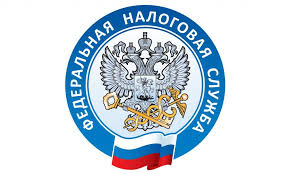                         НАЛОГОВАЯ СЛУЖБА                     ИНФОРМИРУЕТ                      ФНС чаще всего штрафует за эти ошибки в платежках    Налоговые органы провели анализ невыясненных платежей, и составили ТОП-список самых распространенных ошибок, которые совершают бухгалтеры.    Инспекторы выявляют большое количество неточностей в платежках ИП и организаций на перевод налогов и взносов в бюджет. По этой причине значительные суммы «висят» в невыясненных платежах. Самых «популярных» ошибок – шесть. Чаще всего при формировании платежек бухгалтеры неверно отражают: счет получателя; название банка УФК; ОКТМО; КБК; ИНН; КПП получателя средств.   Отметим, что лучше обращать внимание на правильность заполнения платежек. Потому что неточности и ошибки гарантированно приведут к неприятностям. Например, налог может просто не поступить в нужный бюджет и его признают неуплаченным. И здесь возможны длительные разбирательства с инспекцией, которые могут закончиться серьезными финансовыми последствиями.